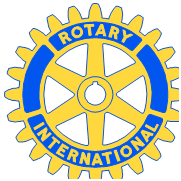 The Rotary Club of Kenmore Inc.CongratulatesOn becoming an Australian Citizen.Morgan Johnson											       Australia DayPresident 2017-18											26th January 2018